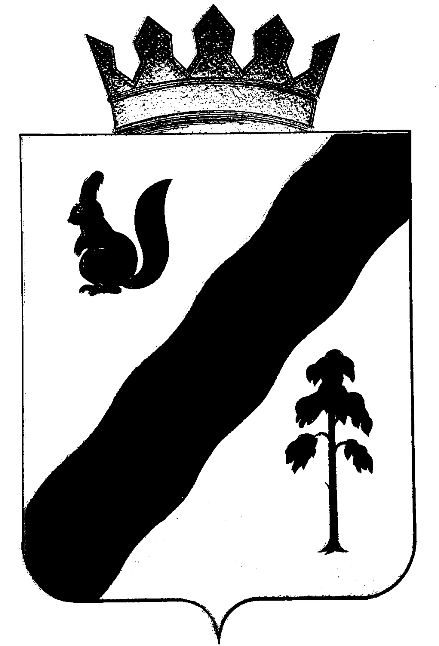 ПОСТАНОВЛЕНИЕАДМИНИСТРАЦИи ГАЙНСКОГО МУНИЦИПАЛЬНОГО ОКРУГАПЕРМСКОГО КРАЯО снятии с учета реабилитированных лиц      В целях реализации постановления Правительства Пермского края от 21.11.2012 №1324-п «Об утверждении порядка предоставления субсидий (единовременных денежных выплат) на приобретение (строительство) жилого помещения реабилитированным лицам, имеющим инвалидность или являющихся пенсионерами, и проживающих совместно членов их семей и Порядка предоставления и расходования субвенций из регионального фонда компенсаций на осуществление отдельных государственных полномочий по обеспечению жилыми помещениями реабилитированных лиц, имеющих инвалидность или являющихся пенсионерами, и проживающих совместно членов их семей»,        администрация Гайнского муниципального округа ПОСТАНОВЛЯЕТ:       1. По причине смерти исключить из списка реабилитированных лиц, имеющих право на предоставление субсидии (единовременной денежной выплаты) на приобретение (строительство) жилого помещения за счет средств бюджета Пермского края:-   Рерих Виктора Васильевича.    2. Настоящее постановление вступает в силу с момента подписания.    3. Контроль  исполнения постановления возложить  на заведующего сектором социальной поддержки населения А.Н.Базуеву..И.о.главы  муниципального округа – главы администрации Гайнского муниципального округа                                                   В.А.Закиров 31.12.2020№  1294